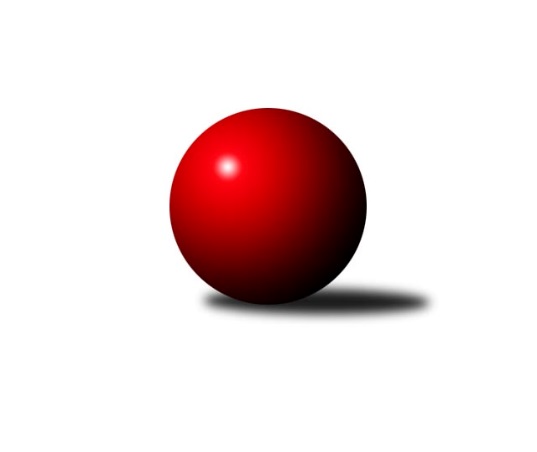 Č.9Ročník 2017/2018	12.11.2017Nejlepšího výkonu v tomto kole: 2729 dosáhlo družstvo: Spartak Rokytnice nad Jizerou BVýchodočeský přebor skupina A 2017/2018Výsledky 9. kolaSouhrnný přehled výsledků:TJ Poříčí	- TJ Lokomotiva Trutnov C	14:2	2500:2479		10.11.Honer club Březovice A	- SKK Hořice C	12:4	2400:2322		10.11.Spartak Rokytnice nad Jizerou B	- Březovice A	14:2	2729:2516		10.11.TJ Milovice A	- Vrchlabí D	6:10	2489:2553		10.11.SKK Vrchlabí C	- TJ Nová Paka B	2:14	2297:2359		10.11.SKK Jičín C	- TJ Milovice B		dohrávka		21.11.Tabulka družstev:	1.	Spartak Rokytnice nad Jizerou B	9	7	0	2	98 : 46 	 	 2524	14	2.	SKK Jičín C	7	6	0	1	80 : 32 	 	 2565	12	3.	Březovice A	9	6	0	3	90 : 54 	 	 2497	12	4.	TJ Lokomotiva Trutnov C	9	5	0	4	81 : 63 	 	 2507	10	5.	TJ Nová Paka B	9	5	0	4	68 : 76 	 	 2377	10	6.	TJ Milovice B	8	4	1	3	66 : 62 	 	 2386	9	7.	TJ Poříčí	9	4	1	4	69 : 75 	 	 2495	9	8.	Vrchlabí D	9	4	0	5	67 : 77 	 	 2492	8	9.	TJ Milovice A	9	2	2	5	64 : 80 	 	 2472	6	10.	SKK Hořice C	8	3	0	5	54 : 74 	 	 2430	6	11.	Honer club Březovice A	9	3	0	6	60 : 84 	 	 2394	6	12.	SKK Vrchlabí C	9	1	0	8	35 : 109 	 	 2451	2Podrobné výsledky kola:	 TJ Poříčí	2500	14:2	2479	TJ Lokomotiva Trutnov C	Vladimír Vodička	 	 195 	 206 		401 	 0:2 	 474 	 	231 	 243		Karel Slavík	Dalibor Chráska	 	 222 	 218 		440 	 2:0 	 395 	 	200 	 195		Václav Kukla	Pavel Janko	 	 198 	 220 		418 	 2:0 	 417 	 	208 	 209		Václava Krulišová	Matěj Mrkos	 	 213 	 186 		399 	 2:0 	 395 	 	205 	 190		Václava Plšková	Antonín Škoda	 	 186 	 226 		412 	 2:0 	 400 	 	202 	 198		Antonín Suchardarozhodčí: Nejlepší výkon utkání: 474 - Karel Slavík	 Honer club Březovice A	2400	12:4	2322	SKK Hořice C	Jaromír Písecký *1	 	 186 	 202 		388 	 2:0 	 379 	 	191 	 188		Adam Balihar	Vratislav Fikar	 	 186 	 205 		391 	 2:0 	 366 	 	199 	 167		Jan Masopust	Petr Slavík	 	 214 	 204 		418 	 2:0 	 375 	 	190 	 185		Nela Bagová	Zbyněk Fikar	 	 186 	 201 		387 	 0:2 	 389 	 	197 	 192		Ondřej Černý	Vratislav Nekvapil	 	 207 	 210 		417 	 2:0 	 391 	 	207 	 184		Martin Zvoníček	Martin Fikar	 	 191 	 208 		399 	 0:2 	 422 	 	218 	 204		Kryštof Košťálrozhodčí: střídání: *1 od 51. hodu Jiří HaklNejlepší výkon utkání: 422 - Kryštof Košťál	 Spartak Rokytnice nad Jizerou B	2729	14:2	2516	Březovice A	Bohumil Kuřina	 	 257 	 260 		517 	 2:0 	 393 	 	193 	 200		Milan Všetečka	Zdeněk ml. Novotný ml.	 	 220 	 224 		444 	 2:0 	 394 	 	191 	 203		Lukáš Rožnovský	Pavel Hanout	 	 227 	 224 		451 	 2:0 	 408 	 	192 	 216		Ladislav Lelek	Jakub Stejskal	 	 210 	 222 		432 	 2:0 	 428 	 	217 	 211		Lukáš Ludvík	Jan Volf	 	 243 	 234 		477 	 2:0 	 449 	 	226 	 223		Jiří Rücker	Tomáš Cvrček	 	 204 	 204 		408 	 0:2 	 444 	 	215 	 229		Petr Hrycíkrozhodčí: Nejlepší výkon utkání: 517 - Bohumil Kuřina	 TJ Milovice A	2489	6:10	2553	Vrchlabí D	Radoslav Dušek	 	 208 	 214 		422 	 0:2 	 434 	 	195 	 239		Tomáš Limberský	Pavel Jaroš	 	 193 	 212 		405 	 0:2 	 466 	 	235 	 231		Lukáš Trýzna	Václav Souček	 	 236 	 227 		463 	 2:0 	 427 	 	207 	 220		Miroslav Mejznar	Vlastimil Hruška	 	 200 	 216 		416 	 2:0 	 391 	 	186 	 205		Tereza Votočková *1	Miroslav Šanda	 	 204 	 195 		399 	 2:0 	 377 	 	201 	 176		Michal Erben *2	Miroslav Včeliš	 	 173 	 211 		384 	 0:2 	 458 	 	241 	 217		Ondřej Votočekrozhodčí: střídání: *1 od 51. hodu Vladimír Cerman, *2 od 51. hodu Roman TrýznaNejlepší výkon utkání: 466 - Lukáš Trýzna	 SKK Vrchlabí C	2297	2:14	2359	TJ Nová Paka B	Pavel Gracias *1	 	 177 	 170 		347 	 0:2 	 406 	 	209 	 197		Jaroslav Gottstein	Jana Votočková	 	 209 	 169 		378 	 0:2 	 389 	 	184 	 205		Pavel Beyr	Vlado Žiško	 	 220 	 204 		424 	 2:0 	 385 	 	190 	 195		Jaroslav Fajfer	Martina Fejfarová	 	 194 	 169 		363 	 0:2 	 371 	 	186 	 185		Jaroslav Weihrauch	Josef Glos	 	 176 	 197 		373 	 0:2 	 393 	 	207 	 186		Antonín Vydra	Petr Kynčl	 	 202 	 210 		412 	 0:2 	 415 	 	205 	 210		Erik Foltarozhodčí: střídání: *1 od 51. hodu Eva FajstavrováNejlepší výkon utkání: 424 - Vlado ŽiškoPořadí jednotlivců:	jméno hráče	družstvo	celkem	plné	dorážka	chyby	poměr kuž.	Maximum	1.	Petr Hrycík 	Březovice A	449.25	301.0	148.3	3.1	4/5	(467)	2.	Vlado Žiško 	SKK Vrchlabí C	446.89	301.8	145.1	2.6	3/4	(456)	3.	Karel Slavík 	TJ Lokomotiva Trutnov C	444.08	304.4	139.7	4.3	4/4	(487)	4.	Pavel Kaan 	SKK Jičín C	444.00	305.4	138.6	3.2	5/5	(501)	5.	Tomáš Fuchs 	TJ Milovice A	439.75	306.5	133.3	7.2	4/6	(481)	6.	František Černý 	SKK Jičín C	439.50	302.0	137.5	6.8	4/5	(482)	7.	Jarmil Nosek 	TJ Milovice B	436.08	311.3	124.8	5.4	2/3	(452)	8.	Tomáš Limberský 	Vrchlabí D	435.80	296.6	139.2	7.1	5/5	(455)	9.	Jiří Rücker 	Březovice A	432.76	291.3	141.5	4.3	5/5	(449)	10.	Ondřej Votoček 	Vrchlabí D	431.19	292.0	139.2	5.5	4/5	(458)	11.	Ondřej Černý 	SKK Hořice C	430.80	291.9	138.9	3.0	3/4	(466)	12.	Dalibor Chráska 	TJ Poříčí	430.70	292.9	137.8	6.2	5/6	(454)	13.	Miroslav Šanda 	TJ Milovice A	430.63	291.8	138.8	7.7	4/6	(457)	14.	Lukáš Trýzna 	Vrchlabí D	428.73	294.6	134.1	7.2	5/5	(491)	15.	Václav Souček 	TJ Milovice A	427.89	294.3	133.6	5.4	6/6	(464)	16.	Miroslav Souček 	TJ Milovice A	427.30	297.0	130.3	6.4	5/6	(465)	17.	Pavel Hanout 	Spartak Rokytnice nad Jizerou B	427.13	307.1	120.0	8.1	5/6	(451)	18.	Ladislav Křivka 	SKK Jičín C	427.10	296.3	130.8	6.9	5/5	(455)	19.	Jakub Stejskal 	Spartak Rokytnice nad Jizerou B	426.39	294.3	132.1	5.7	6/6	(487)	20.	Vladimír Šťastník 	SKK Vrchlabí C	426.22	299.6	126.7	7.1	3/4	(434)	21.	Petr Kynčl 	SKK Vrchlabí C	425.40	299.0	126.4	8.5	3/4	(453)	22.	Jiří Kapucián 	SKK Jičín C	424.20	289.5	134.7	4.9	5/5	(477)	23.	Antonín Vydra 	TJ Nová Paka B	423.50	297.7	125.8	6.2	5/6	(457)	24.	Vladimír Doubek 	Spartak Rokytnice nad Jizerou B	422.83	296.1	126.8	7.6	6/6	(455)	25.	Jan Volf 	Spartak Rokytnice nad Jizerou B	422.33	293.3	129.0	7.0	4/6	(477)	26.	Martin Fikar 	Honer club Březovice A	422.13	289.3	132.9	3.4	5/6	(448)	27.	Antonín Sucharda 	TJ Lokomotiva Trutnov C	420.19	291.2	129.0	8.1	4/4	(444)	28.	David Neumann 	TJ Poříčí	419.13	295.3	123.9	9.9	4/6	(446)	29.	Pavel Janko 	TJ Poříčí	418.95	294.5	124.5	7.2	5/6	(457)	30.	Václava Krulišová 	TJ Lokomotiva Trutnov C	417.18	297.3	119.9	9.8	4/4	(442)	31.	Václava Plšková 	TJ Lokomotiva Trutnov C	416.81	284.1	132.7	6.1	4/4	(485)	32.	Jiří Brumlich 	SKK Jičín C	416.33	293.0	123.3	8.5	4/5	(453)	33.	Roman Kašpar 	Březovice A	416.25	286.8	129.5	5.4	4/5	(429)	34.	Miroslav Mejznar 	Vrchlabí D	415.67	283.1	132.6	6.5	4/5	(450)	35.	Vladimír Vodička 	TJ Poříčí	413.33	290.3	123.0	7.3	6/6	(454)	36.	Liboslav Janák 	TJ Milovice B	413.00	299.7	113.3	9.5	2/3	(464)	37.	František Junek 	TJ Milovice B	411.72	281.8	129.9	6.9	3/3	(442)	38.	Roman Stříbrný 	Spartak Rokytnice nad Jizerou B	411.33	292.9	118.4	8.0	6/6	(432)	39.	Vratislav Nekvapil 	Honer club Březovice A	410.88	281.5	129.4	6.5	4/6	(453)	40.	Tomáš Nosek 	TJ Milovice B	410.00	286.0	124.0	6.0	2/3	(422)	41.	Josef Glos 	SKK Vrchlabí C	409.80	285.2	124.6	8.1	3/4	(435)	42.	Kryštof Košťál 	SKK Hořice C	409.75	279.8	129.9	7.0	4/4	(474)	43.	Erik Folta 	TJ Nová Paka B	406.25	282.1	124.1	7.4	6/6	(440)	44.	Vratislav Fikar 	Honer club Březovice A	405.42	286.5	118.9	8.7	6/6	(450)	45.	Martin Včeliš 	TJ Milovice B	403.89	277.8	126.1	9.3	3/3	(430)	46.	Matěj Mrkos 	TJ Poříčí	403.70	279.0	124.7	7.0	5/6	(427)	47.	Martin Zvoníček 	SKK Hořice C	402.65	283.3	119.4	7.9	4/4	(444)	48.	Josef Kolář 	SKK Jičín C	402.50	283.8	118.8	6.8	4/5	(438)	49.	Václav Kukla 	TJ Lokomotiva Trutnov C	401.94	283.6	118.4	7.0	4/4	(423)	50.	Štěpán Stránský 	Vrchlabí D	401.58	282.0	119.6	9.0	4/5	(427)	51.	Radoslav Dušek 	TJ Milovice A	401.50	274.5	127.0	9.0	4/6	(422)	52.	Vladimír Cerman 	Vrchlabí D	401.25	289.0	112.3	9.0	4/5	(424)	53.	Petr Slavík 	Honer club Březovice A	400.56	285.1	115.4	11.5	4/6	(437)	54.	Jaroslav Fajfer 	TJ Nová Paka B	398.94	279.5	119.4	8.9	6/6	(449)	55.	Jaroslav Weihrauch 	TJ Nová Paka B	396.92	284.1	112.8	9.5	6/6	(423)	56.	Miroslav Včeliš 	TJ Milovice A	396.67	278.9	117.8	9.7	6/6	(460)	57.	Jaromír Písecký 	Honer club Březovice A	395.60	283.0	112.6	9.0	5/6	(407)	58.	Zbyněk Fikar 	Honer club Březovice A	394.00	287.7	106.3	8.7	5/6	(414)	59.	Lukáš Rožnovský 	Březovice A	393.75	276.8	117.0	11.5	4/5	(444)	60.	Jaroslav Gottstein 	TJ Nová Paka B	393.06	284.4	108.6	11.7	6/6	(423)	61.	Martin Khol 	TJ Lokomotiva Trutnov C	388.83	273.2	115.7	9.8	3/4	(400)	62.	Lukáš Ludvík 	Březovice A	388.36	284.8	103.6	13.6	5/5	(428)	63.	Adam Balihar 	SKK Hořice C	386.38	279.0	107.4	12.0	4/4	(412)	64.	Tereza Foltová 	SKK Vrchlabí C	384.83	279.8	105.0	11.2	4/4	(414)	65.	Nela Bagová 	SKK Hořice C	375.80	265.3	110.5	9.8	3/4	(433)	66.	Pavel Beyr 	TJ Nová Paka B	375.78	262.7	113.1	11.4	6/6	(394)	67.	Milan Všetečka 	Březovice A	373.00	270.3	102.8	13.3	4/5	(393)	68.	Martina Fejfarová 	SKK Vrchlabí C	372.38	270.0	102.4	12.1	4/4	(398)	69.	Lukáš Kostka 	TJ Milovice B	371.78	272.7	99.1	13.9	3/3	(448)	70.	Jiří Hakl 	Honer club Březovice A	370.00	266.7	103.3	13.3	6/6	(390)	71.	Filip Mertlík 	TJ Milovice B	368.00	255.0	113.0	11.0	3/3	(405)	72.	Tomáš Souček 	TJ Milovice A	355.75	258.5	97.3	14.5	4/6	(369)		Bohumil Kuřina 	Spartak Rokytnice nad Jizerou B	461.67	306.4	155.3	3.6	3/6	(517)		Marek Ondráček 	TJ Milovice B	450.00	312.8	137.2	7.8	1/3	(468)		Roman Bureš 	SKK Jičín C	445.67	293.2	152.5	4.2	3/5	(484)		Luboš Kolařík 	SKK Jičín C	444.00	309.0	135.0	5.0	1/5	(444)		Jakub Hrycík 	Březovice A	437.87	296.9	141.0	5.3	3/5	(464)		Vlastimil Hruška 	TJ Milovice A	436.25	291.8	144.4	4.7	3/6	(481)		Ladislav Němec 	TJ Lokomotiva Trutnov C	435.00	307.0	128.0	10.0	1/4	(435)		Petr Kotek 	TJ Lokomotiva Trutnov C	431.85	294.9	137.0	6.1	2/4	(451)		Pavel Gracias 	SKK Vrchlabí C	429.75	288.5	141.3	8.0	2/4	(436)		Bartoloměj Vlášek 	SKK Hořice C	429.00	301.0	128.0	4.0	1/4	(429)		Vojtěch Kazda 	TJ Nová Paka B	427.00	277.0	150.0	5.0	1/6	(427)		Antonín Škoda 	TJ Poříčí	425.17	299.5	125.7	8.2	3/6	(439)		Pavel Ruml 	SKK Hořice C	423.50	292.3	131.3	6.5	2/4	(455)		Denisa Kroupová 	SKK Hořice C	423.00	283.0	140.0	9.0	1/4	(423)		David Jaroš 	TJ Milovice B	423.00	289.0	134.0	7.0	1/3	(427)		Zdeněk ml. Novotný  ml.	Spartak Rokytnice nad Jizerou B	419.17	291.8	127.3	8.5	3/6	(444)		Jana Votočková 	SKK Vrchlabí C	417.40	291.2	126.2	6.2	2/4	(438)		Pavel Jaroš 	TJ Milovice A	415.00	288.0	127.0	5.5	2/6	(435)		Zdeněk Navrátil 	TJ Lokomotiva Trutnov C	415.00	293.0	122.0	11.0	1/4	(415)		Josef Rychtář 	SKK Vrchlabí C	411.00	276.0	135.0	13.0	1/4	(411)		Tereza Votočková 	Vrchlabí D	410.33	289.1	121.2	8.4	3/5	(426)		Zdeněk Dymáček 	SKK Hořice C	408.50	296.5	112.0	13.5	2/4	(424)		Ladislav Lelek 	Březovice A	408.00	301.0	107.0	10.0	1/5	(408)		Tomáš Cvrček 	Spartak Rokytnice nad Jizerou B	407.22	284.0	123.2	9.4	3/6	(464)		Jan Masopust 	SKK Hořice C	406.13	282.5	123.6	9.9	2/4	(469)		Roman Trýzna 	Vrchlabí D	406.00	302.0	104.0	11.0	1/5	(406)		Eva Fajstavrová 	SKK Vrchlabí C	404.00	280.0	124.0	11.0	1/4	(404)		Pavel Řehák 	Březovice A	400.50	285.5	115.0	7.5	1/5	(421)		Michal Erben 	Vrchlabí D	393.67	277.0	116.7	7.3	2/5	(428)		Jaroslav Lux 	SKK Vrchlabí C	361.50	275.0	86.5	12.5	1/4	(374)		Miloš Čížek 	Honer club Březovice A	353.00	254.0	99.0	9.0	1/6	(353)		Josef Antoš 	TJ Nová Paka B	349.00	253.5	95.5	15.5	2/6	(363)		Ondra Kolář 	TJ Milovice B	339.00	241.0	98.0	13.0	1/3	(339)		Eva Šurdová 	TJ Nová Paka B	320.00	251.0	69.0	22.0	1/6	(320)Sportovně technické informace:Starty náhradníků:registrační číslo	jméno a příjmení 	datum startu 	družstvo	číslo startu19403	Pavel Gracias	10.11.2017	SKK Vrchlabí C	4x23674	Martin Zvoníček	10.11.2017	SKK Hořice C	8x25274	Eva Fajstavrová	10.11.2017	SKK Vrchlabí C	2x12406	Bohumil Kuřina	10.11.2017	Spartak Rokytnice nad Jizerou B	6x23673	Ondřej Černý	10.11.2017	SKK Hořice C	7x12958	Petr Kynčl	10.11.2017	SKK Vrchlabí C	7x15346	Jakub Stejskal	10.11.2017	Spartak Rokytnice nad Jizerou B	8x18791	Jan Volf	10.11.2017	Spartak Rokytnice nad Jizerou B	7x14894	Zdeněk Novotný ml.	10.11.2017	Spartak Rokytnice nad Jizerou B	5x843	Vladimír Žiško	10.11.2017	SKK Vrchlabí C	5x
Hráči dopsaní na soupisku:registrační číslo	jméno a příjmení 	datum startu 	družstvo	Program dalšího kola:10. kolo16.11.2017	čt	17:00	TJ Nová Paka B - Vrchlabí D	16.11.2017	čt	17:00	Březovice A - TJ Milovice A	16.11.2017	čt	17:00	TJ Lokomotiva Trutnov C - Honer club Březovice A	16.11.2017	čt	17:00	TJ Milovice B - TJ Poříčí	16.11.2017	čt	19:30	SKK Hořice C - Spartak Rokytnice nad Jizerou B	16.11.2017	čt	19:30	SKK Vrchlabí C - SKK Jičín C	Nejlepší šestka kola - absolutněNejlepší šestka kola - absolutněNejlepší šestka kola - absolutněNejlepší šestka kola - absolutněNejlepší šestka kola - dle průměru kuželenNejlepší šestka kola - dle průměru kuželenNejlepší šestka kola - dle průměru kuželenNejlepší šestka kola - dle průměru kuželenNejlepší šestka kola - dle průměru kuželenPočetJménoNázev týmuVýkonPočetJménoNázev týmuPrůměr (%)Výkon4xBohumil Kuřina-------5174xBohumil Kuřina-------116.875173xMarek OndráčekMilovice B4973xMarek OndráčekMilovice B114.324972xJan Volf-------4772xKarel SlavíkTrutnov C113.574742xKarel SlavíkTrutnov C4742xLukáš TrýznaVrchlabí D1104663xRoman BurešJičín C4662xVáclav SoučekMilovice A109.294632xLukáš TrýznaVrchlabí D4662xOndřej VotočekVrchlabí D108.11458